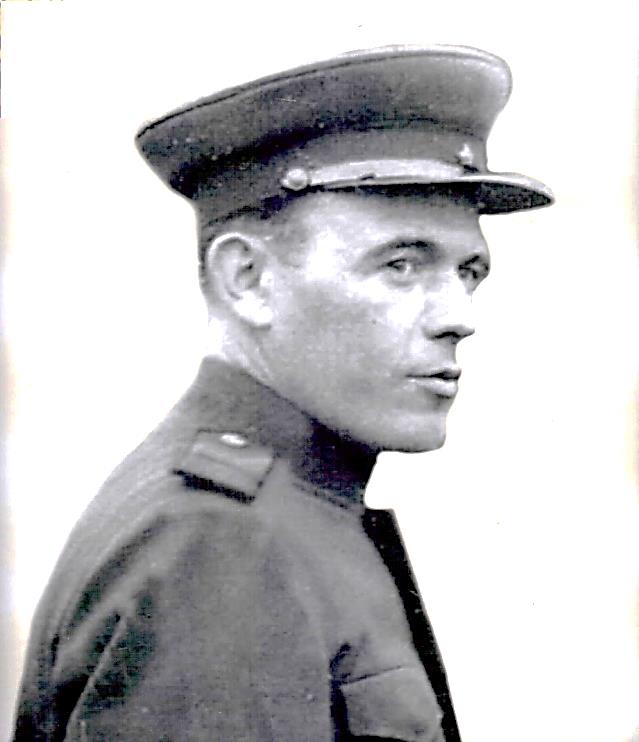 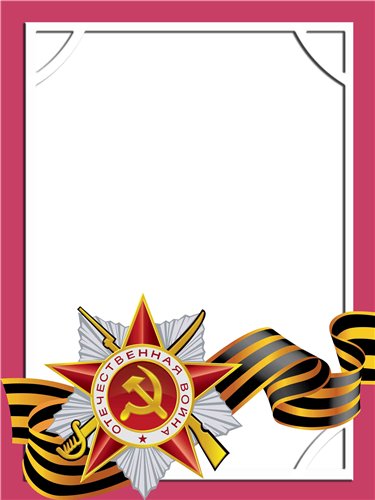                                                                                                                               Пузаков                                       Георгий                                       Иванович                                                    Ветеран  войны        Родился в 1915 г., п. Атиг, русский, член КПСС.гв. мл. с е р ж а н т         Воевал в составе 159 Гвардейского Артиллерийского Рижского Краснознаменного Полка 75-й Гв.  в Стелковой Дивизии – наводчиком 1-го дивизиона. Во время боя за мест. Зенвальд вел огонь прямой наводкой из своей гаубицы,  уничтожил пулемет противника и до 20 немцев. Находясь в районе Зинберн-Марене со своим орудием в упор уничтожил 2 пулемета, разбил блиндаж и 1 дзот противника. Был  ранен в  правую ногу.          Награжден двумя медалями «За отвагу» и «Орденом Красной Звезды».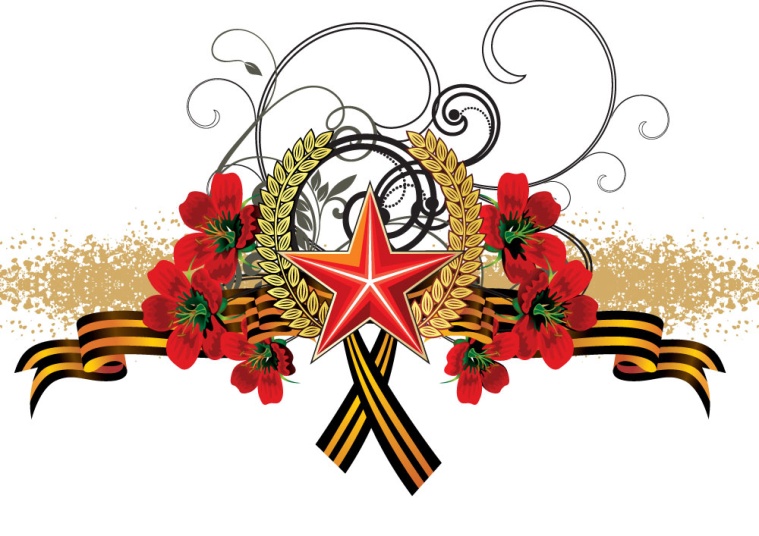 